SUSRET ISUSA I ZAKEJA ZADATAK: OBOJI DRVO, ISUSA I  ZAKEJA. NACRTAJ ZELENU KROŠNJU. IZREŽI ZAKEJA I ZALIJEPI GA NA GRANU DRVETA. IZREŽI OBLAK U KOJEM SU NAPISANE ISUSOVE RIJEČI KOJE JE UPUTIO ZAKEJU, ZALIJEPI IH IZNAD ISUSA. 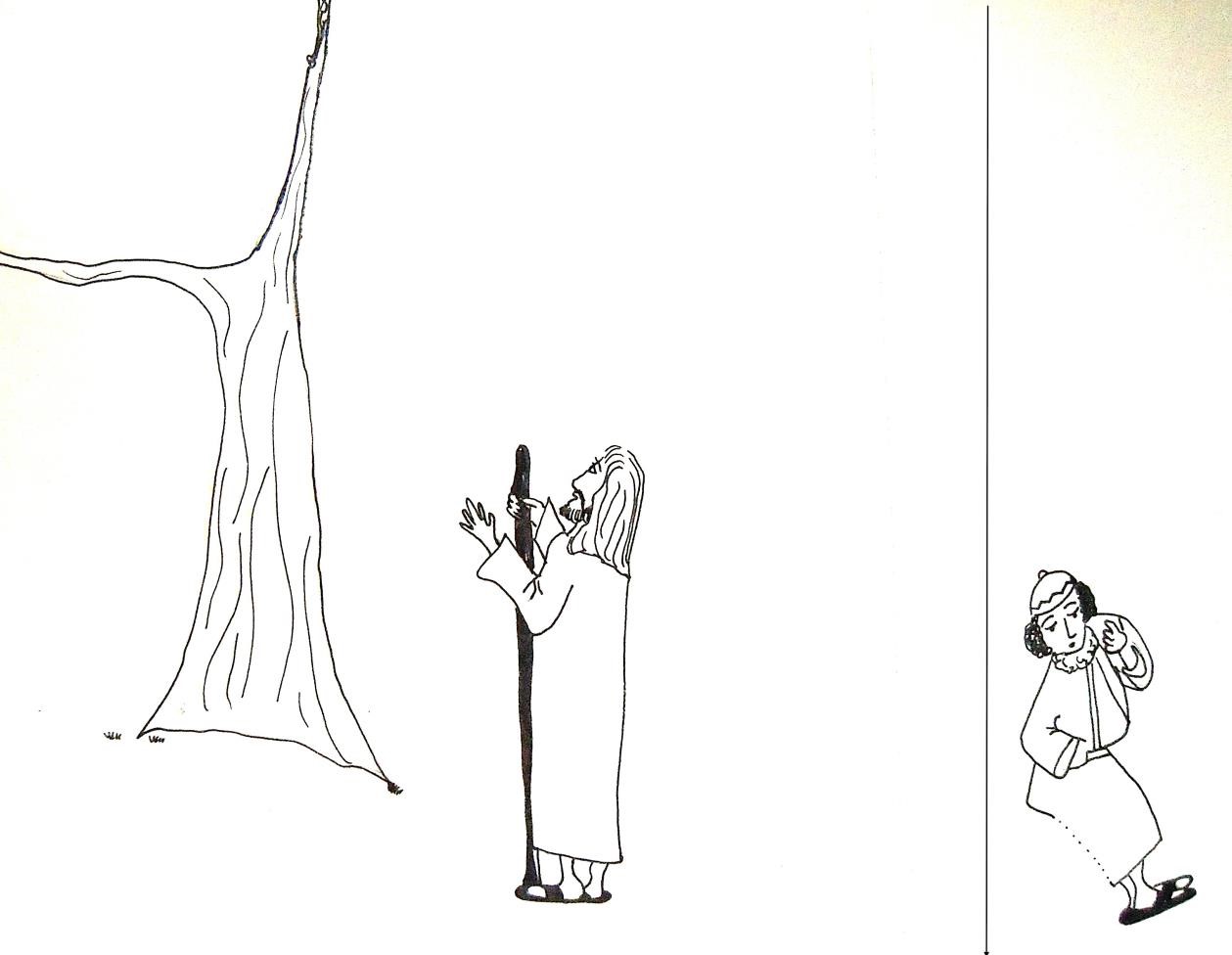 auntiesbiblelessons.wordpress.com ZADATAK: IZREŽI SLIČICE I KARTICE S REČENICAMA KOJE OPISUJU SUSRETA ISUSA I ZAKEJA. UPARI SLIKE S REČENICAMA. OBOJI SLIČICE. 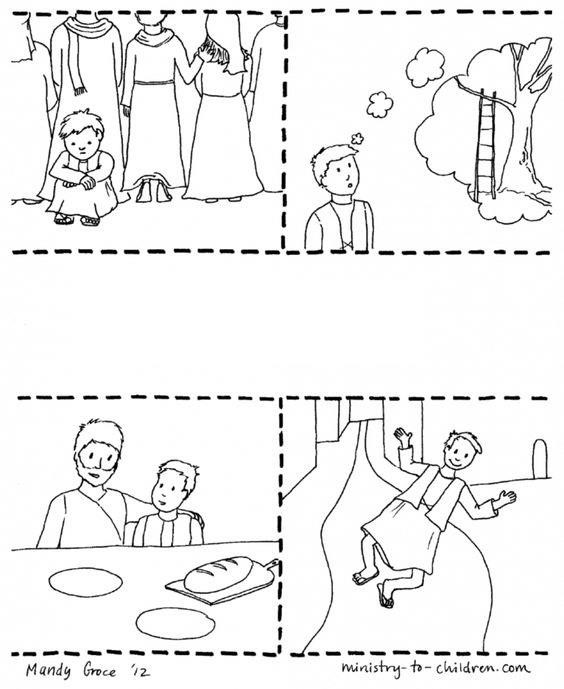 ZAKEJ SE SJETIO DA BLIZU NJEGOVE KUĆE RASTE DRVO. ZAKEJ SE POPEO NA DRVO  KAKO BI BOLJE VIDIO ISUSA. ISUS JE RUČAO SA ZAKEJEM.     ISUS JE ZAKEJEV PRIJATELJ. 